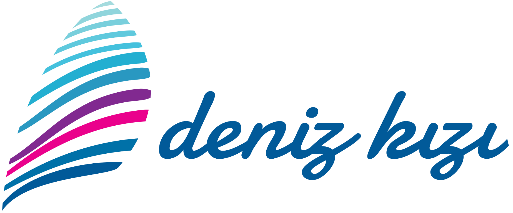 MERMAID INTERNATIONAL WOMEN’S SAILING CUP - 2020 CORPORATE PARTICIPATION FORM    Company Name			: ………………………………………………………………………………….Company Representative                   : ………………………………………………………………………………….Job title			             : ………………………………………………………………………………….Contact Details (Phone/E-mail)	: ……………………………………………………………………………..……Participation Details:Participation Fee		: TRY 1,500 + VATThis fee is for one team consisting of 5 -7 pax.Payment:The payment shall be made within 1 week after signing the participation form or at the latest by August 27, 2020 to the below listed bank account of the Organization Committee to finalize the reservation for the Mermaid International Women’s Sailing Cup to be held on September 5, 2020. Please send the signed form and the payment receipt to ydaravanoglu@arpr.com.tr; zkayhan@arpr.com.tr; eokuyucu@arpr.com.tr. Following the approval of the participation, ARPR invoice shall be issued and submitted to the organization.  Participation in the Cup is not allowed without a payment receipt.In case the corporate team withdraws from the Cup, 30 percent of the payment will be refunded till August 27, 2020, in cancellations after August 27, 2020 no refunds shall be made.  In case of cancellation of the Mermaid International Women’s Sailing Cup due to force majeure, the participation fees shall be returned to the participants totally.Bank Account No:ARPR İletişim Danışmanlığı / Garanti Bank Suadiye Branch TR16 0006 2000 3500 0006 2970 87		Copyright-Logo and photograph, video usage right: By signing this document, the corporate team acknowledges and gives consent for using their team logo and name among the logos of the participating organizations on the website of the Mermaid International Women’s Sailing Cup (www.denizkiziyelkenkupasi.com) , and for the videos and photographs taken during the Cup to be used in newspaper, TV, magazine and social media news, and at the Facebook, Twitter, and Instagram accounts of the Cup. Approval:Signature:……………………………………………………………………………        Date:………………………………………..Mermaid International Women’s Sailing Cup Contact: Tel: 00 (90) 216 418 33 34www.denizkiziyelkenkupasi.com